
Dr. Maya Trotz is a professor of Civil and Environmental Engineering at the University of South Florida. She is the Principal Investigator of multiple federally funded projects, including STRONG Coasts, a National Research Traineeship program to foster food, energy, and water solutions with coastal communities, Large-scale CoPe: Reducing Climate Risks with Equitable Nature-based Solutions: Engaging Communities on Reef-Lined Coasts, BlueGAP, a Blue Economy Accelerator initiative to improve nutrient management. She has led projects to increase research experiences for undergraduate students and teachers, and currently leads an interdisciplinary team to improve undergraduate STEM education by addressing issues of equity and inclusivity in environmental engineering curriculum. She also works on the knowledge management component of a Green Climate Fund project, “Water Sector Resilience Nexus for Sustainability in Barbados.” She is a past President of the Association of Environmental Engineering & Science Professors and a board member of Fragments of Hope Corp, a non-profit focused on coral restoration in Belize. She holds a BS in Chemical Engineering from MIT, MS and Ph.D. degrees in Environmental Engineering from Stanford University and is an Elates at Drexel Fellow. 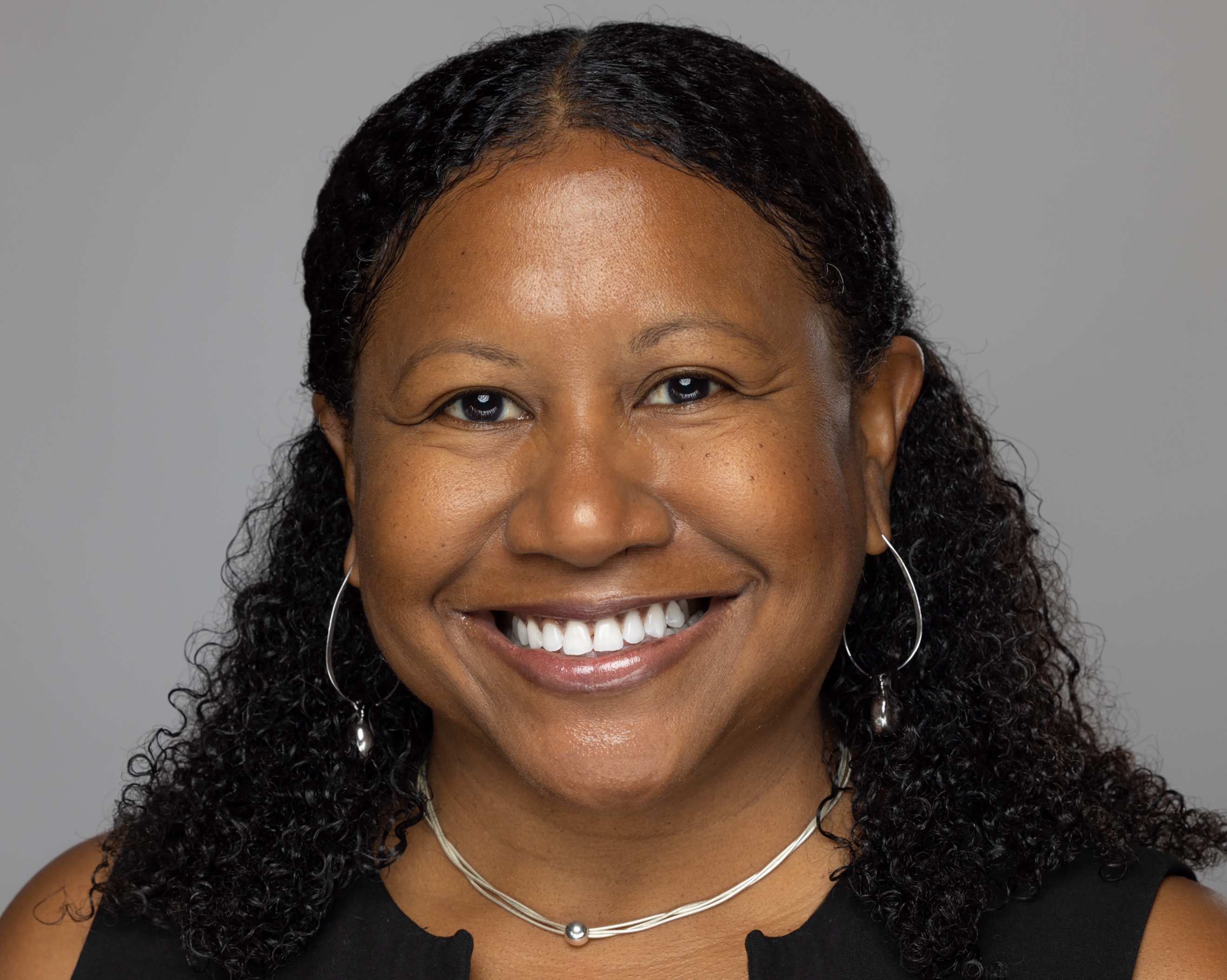 